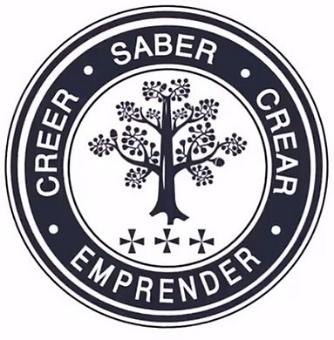 Planificación 8° BásicoAdrián Contreras FernándezPedagogía en Educación BásicaMención Lenguaje y Comunicación  Planificación de Clase  Planificación de Clase  Planificación de Clase  Planificación de ClaseAsignatura: Lenguaje, Comunicación y LiteraturaNivel:  8voSemestre: IISemestre: IIUnidad didáctica:   7 Medios de ComunicaciónUnidad didáctica:   7 Medios de ComunicaciónTiempo: 10 minutosTiempo: 10 minutosDocente: Adrián ContrerasDocente: Adrián ContrerasObjetivos de Aprendizaje (OA)OA10: Analizar y evaluar textos de los medios de comunicación, como noticias, reportajes, cartas al director, textos publicitarios o de las redes sociales, considerando: --Los propósitos explícitos e implícitos del texto. --Una distinción entre los hechos y las opiniones expresados. --Presencia de estereotipos y prejuicios. --La suficiencia de información entregada. --El análisis e interpretación de imágenes, gráficos, tablas, mapas o diagramas, y su relación con el texto en el que están insertos. --Similitudes y diferencias en la forma en que distintas fuentes presentan un mismo hecho.Habilidad(es)Reflexionar y hacer una lectura analítica y crítica.Actitud(es) Actitud(es) Conocimiento previoLa publicidad: objetivos y características.Propósito explicito e implícito.Vocabulario técnicoPropósito explicito e implícito, garantía, stock.Objetivo de la claseIdentificar publicidad engañosa en los diversos textos publicitariosObjetivo de la claseIdentificar publicidad engañosa en los diversos textos publicitariosContenidosLa publicidad engañosaTipo evaluaciónFormativaInstrumento evaluación Lista de cotejoForma evaluación heteroevaluaciónSecuencia didácticaSecuencia didácticaIndicador(es) de evaluación o logro Recursos de aprendizajeInicio (10 - 15 minutos)Presentación del objetivo se entregará en un ppt animado luego de la motivaciónActivación conocimientos previos se recordará características y el objetivo de la publicidad. Repaso de la información explicita e implícita.Motivación se entregará a través de un video ejemplificando lo que se verá el día de hoyInicio (10 - 15 minutos)Presentación del objetivo se entregará en un ppt animado luego de la motivaciónActivación conocimientos previos se recordará características y el objetivo de la publicidad. Repaso de la información explicita e implícita.Motivación se entregará a través de un video ejemplificando lo que se verá el día de hoyEscribe cuáles son los propósitos explícitos de la publicidad.Menciona cuál es o son los propósitos implícitos que tiene el texto publicitario.Explica la información que transmite los elementos gráficos del texto.selecciona publicidad engañosa y argumentan el porqué lo es.Crea dos tipos de publicidad sobre el mismo tema, extrapolándolas (la primera verídica y la segunda engañosa)PPT con audio explicativo del contenido.Video motivaciónDesarrollo (70 - 60 minutos)Presentación y enseñanza del contenido. Será a través de una cápsula breve, en donde se enseñará qué es la publicidad engañosa, de qué se compone y ejemplos: información falsa, letra chica, entre otros. También se verán las estrategias para crear publicidad, ya sea verídica o engañosa.Desarrollo (70 - 60 minutos)Presentación y enseñanza del contenido. Será a través de una cápsula breve, en donde se enseñará qué es la publicidad engañosa, de qué se compone y ejemplos: información falsa, letra chica, entre otros. También se verán las estrategias para crear publicidad, ya sea verídica o engañosa.Escribe cuáles son los propósitos explícitos de la publicidad.Menciona cuál es o son los propósitos implícitos que tiene el texto publicitario.Explica la información que transmite los elementos gráficos del texto.selecciona publicidad engañosa y argumentan el porqué lo es.Crea dos tipos de publicidad sobre el mismo tema, extrapolándolas (la primera verídica y la segunda engañosa)PPT con audio explicativo del contenido.Video motivaciónCierre (10 – 15 minutos)Síntesis y retroalimentación de lo aprendido. Como retroalimentación se presentará un texto publicitario hecho por el profesor con una síntesis de la cápsula, poniéndole énfasis al ser críticos y analíticos con respecto a la publicidad.Cierre (10 – 15 minutos)Síntesis y retroalimentación de lo aprendido. Como retroalimentación se presentará un texto publicitario hecho por el profesor con una síntesis de la cápsula, poniéndole énfasis al ser críticos y analíticos con respecto a la publicidad.Escribe cuáles son los propósitos explícitos de la publicidad.Menciona cuál es o son los propósitos implícitos que tiene el texto publicitario.Explica la información que transmite los elementos gráficos del texto.selecciona publicidad engañosa y argumentan el porqué lo es.Crea dos tipos de publicidad sobre el mismo tema, extrapolándolas (la primera verídica y la segunda engañosa)PPT con audio explicativo del contenido.Video motivación